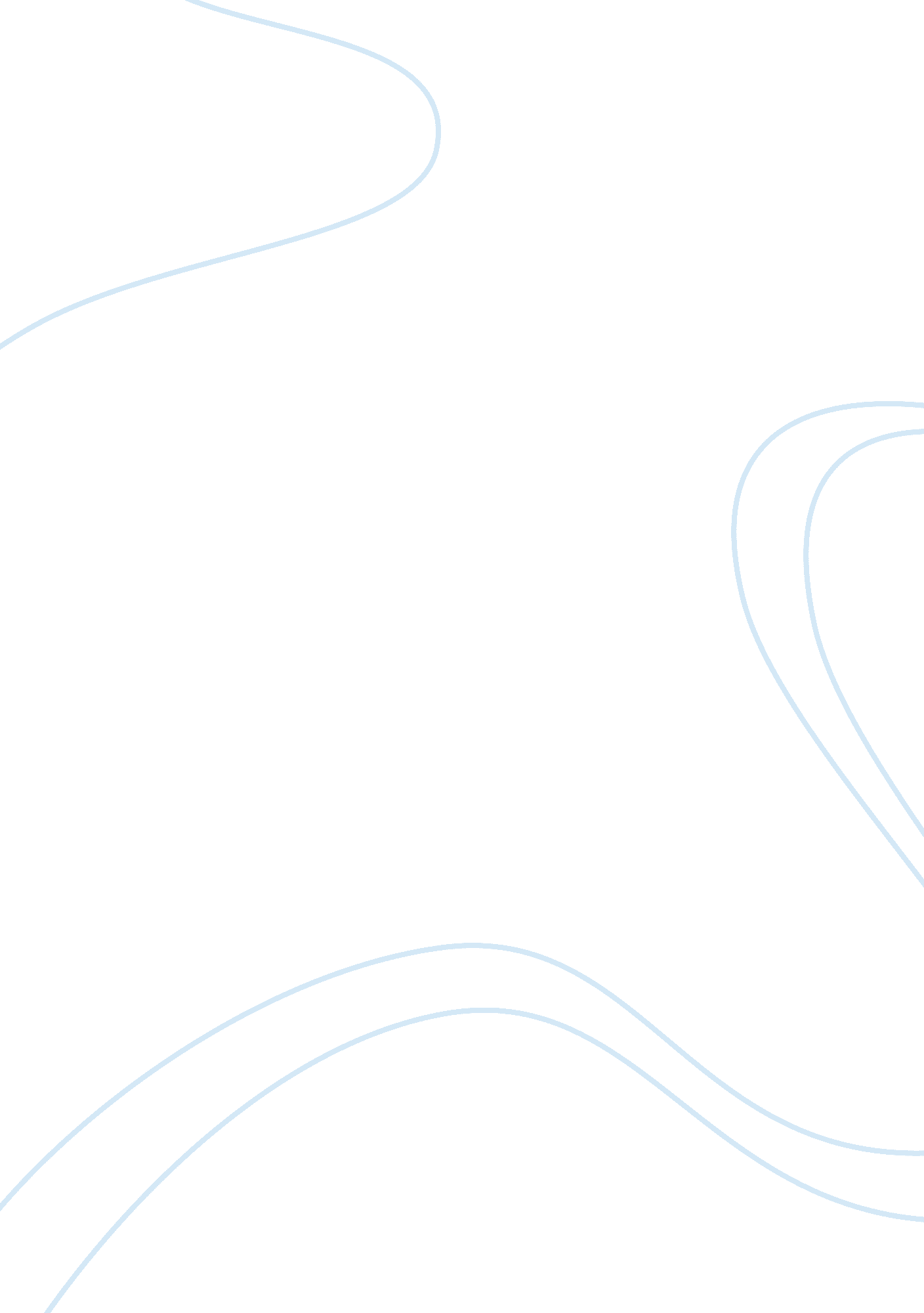 Nature j. michael bailey, a professor of psychology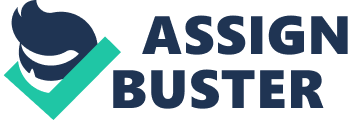 Nature is the main effect for Sexuality, Crime and Intelligence is all based on nature. biological makeup is what makes the person will become and helps determine what they´ll be. Sexuality. Criminal lifestyle, A person’s intelligence is all determined at birth and there’s no way to change their genetics. Nature is the main cause of weather if gonna be smart, homosexual or hetrosexual, or even  criminal or not. People are born in a environment which can also slightly affect their behavior but mainly its from their genetics.  Nurture isn’t the main cause for these factors that make who they are. Nature on the other hand is the main cause for these 3 topics. Very recently there have been many hotly debated topics have come under the scrutiny of sociobiologists, trying to determine their causation and origins of someone sexuality. One topic such as homosexuality. Originally thought by the American Psychological Association  to be a mental disorder, research into its causes, origins, and development have consequently led to its removal by the APA from its list of diagnoses and disorders. In debating sexual orientation, much is unknown  Biological theorists have found substantial instances of anatomical, genetic, and endocrine evidence to support their argument. Experiments in biological research date back as far as the late 1930. There have been numerous studies designed to determine whether or not homosexuality has a genetic cause. Among the most notable were a series of studies Pillard and J. Michael Bailey, a professor of psychology at Northwestern University, conducted in the early 1990s that found that homosexuality is largely biologically determined, not environmentally influenced.  Also tied in with many of these debates is the morality of homosexuality. But the purpose of this examination is not to prove whether or not homosexuality is right or wrong, but rather to establish a thorough understanding of the biological and social theories surrounding the cause of homosexuality. Criminal behavior has mainly been linked to genetics. People are born with preset genetics at birth. Many often question whether it is possible to determine a link between genetics and criminal behavior. ¨There have been multiple research studies that have all come to the same conclusion. The simple answer is yes, genetics does play a big role in if you’ll take part in criminal acts.¨Addiction is also an excellent example of a genetic or biological trait that is passed on through generations and has been identified as hereditary. While it is possible for a someone to be born addicted to illegal substances, many times, someone is exposed to such a substance later in life and finds them easily addicted to drugs. It is possible that they carried a gene that would predispose them to an addictive personality, and once exposed to a situation, they were easily led to criminal thinking and potentially deviant behavior. Biological factors also play a role in early childhood development and can result in mental health related problems. If someone is predisposed to enjoying solidarity, and is raised in an environment that lacks positive reinforcement of social skills, the end result can be devastating. research projects have taken an even deeper look and claim that while social skills and the environment do play a major role, the fact remains that the environment is a doorway to unlocking genetic traits that are instilled in people from conception. Biological factors also play a role in early childhood development and can result in mental health related problems. If someone is predisposed to enjoying solidarity, and is raised in an environment that lacks positive reinforcement of social skills, the end result can be devastating. Criminal behavior is the actions you take to do something illegal as in doing drugs, killing someone, and robbing. While crime occurs for many reasons, researchers over the past several hundred years have made attempts to gain answers to identify the root cause of the criminal mindset. Some research leads us to believe genetics is the main cause. As with most human traits, intelligence is now understood to be the result of some combination of both nature and nurture. While genes have a great influence on the size and biochemistry of the brain, its full development does not usually occur until after the first 20 years of life. Also, the heredity of intelligence tends to vary between different aspects of cognition. Certain genetic factors may create a predisposition for a particular illness, but the probability that a person develops that illness depends in part on environment. When a genetic variant indicates the possibility of development of a mental illness, this information can be used to direct positive behavior in such a way that the condition may not develop or may develop with less severity. Evidence is accumulating that brain structure is under considerable genetic influence. Puberty, the transitional phase from childhood into adulthood, involves changes in brain morphology that may be essential to optimal adult functioning. Around the onset of puberty gray matter volume starts to decrease, while white matter volume is still increasing. Furthermore, a common set of genes may also cause the association between brain structure and cognitive functions. These results point to the possibility that overlapping sets of genes. In looking for the causes of individual differences in intelligence, a major issue is the relative contribution of genetics. Nature is scientifically proven to be the main cause for your behavior as far sexuallity, intellegence, and your decsions to take part in criminal activities. Whether someone is gay, bisexual, homosexual that is all genetically implanted in their head. Same with someone that believe their born the wrong gender and make the decision to change. 